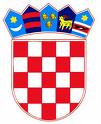 	           REPUBLIKA HRVATSKAKRAPINSKO – ZAGORSKA ŽUPANIJA                             ŽUPANKLASA: 320-01/18-01/16URBROJ: 2140/01-02-19-1Krapina, 11. veljače 2019.Na temelju članka 32. Statuta Krapinsko-zagorske županije („Službeni glasnik Krapinsko- zagorske županije“, br. 13/01, 5/06, 14/09, 11/13, 26/13 i 13/18) župan Krapinsko-zagorske županije raspisujePoziv za sudjelovanje na 13. manifestaciji "Babičini kolači"Krapinsko-zagorska županija, Turistička zajednica Krapinsko-zagorske županije i Zagorska razvojna agencija u suradnji s Općinom Gornja Stubica i Turističkom zajednicom područja Donja Stubica i Gornja Stubica organiziraju manifestaciju Babičini kolači.Trinaesta po redu manifestacija Babičini kolači održati će se 30. ožujka 2019. godine u dvorcu Oršić u Gornjoj Stubici, a ove godine manifestacija se organizira u okviru projekta „Uživam tradicijo“ odobrenog u okviru Programa suradnje Interreg V-A Slovenija-Hrvatska te sufinanciranog sredstvima Europskog fonda za regionalni razvoj. Ukupna vrijednost projekta iznosi 1.593.700,00 eura.Na natjecanje u pečenju kolača prema originalnim receptima naših baka i prabaka mogu se prijaviti žene s područja Krapinsko-zagorske županije, a osnovni uvjet za sudjelovanje je da su bake.Pozivaju se sve zainteresirane bake da podijele svoje kulinarsko umijeće koje su naslijedile od svojih baka i prabaka da se prijave na 13. Babičine kolače.Prijava mora sadržavati ime i prezime, adresu stalnog boravka, broj telefona, datum rođenja, broj osobne iskaznice, OIB te naziv i recept natjecateljskog kolača.Prijave s receptima natjecateljskog kolača dostavljaju se elektroničkim putem na mail adresu: ivanka.kuscar@kzz.hr ili putem web stranice  www.babicinikolaci.com.hr ili na adresu:KRAPINSKO-ZAGORSKA ŽUPANIJA Upravni odjel za gospodarstvo, poljoprivredu,promet i komunalnu infrastrukturu Magistratska 1, Krapina s naznakom: „Prijava za 13. Babičine kolače“Sve dodatne informacije mogu se dobiti na broj telefona 049/329-084, kontakt osoba je Ivanka Kuščar.Rok za podnošenje prijava za sudjelovanje na 13. Babičinim kolačima je do 7. ožujka 2019. godine.ŽUPANŽeljko Kolar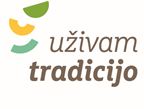 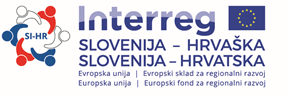 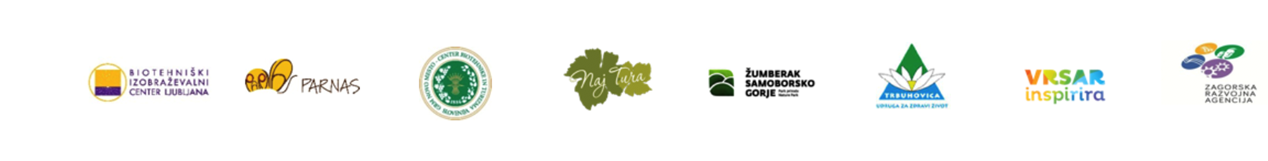 